                                                Alfabet nauczyciela A - Akceptuj swojego wychowanka,B - Bądź dla niego wyrozumiały,C - Chwal go za każdy wysiłek,D - Daj mu poczucie bezpieczeństwa,E - Eliminuj złe zachowania wolno i rozsądnie,    F - Formułuj precyzyjne wymagania,G - Gospodaruj efektywnie jego czasem,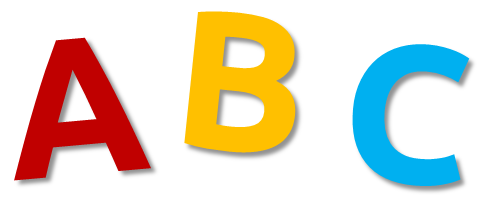 H - Hamuj jego agresję, I - Interesuj się nim,J - Jesteś jego przewodnikiem po chaosie,K - Kieruj wszechstronnie jego rozwojem,L - Licz się z jego odmiennym zdaniem,Ł - Łagodź jego stresy,M - Miej cierpliwość,N - Nie pozwól mu na zwątpienie,O - Okaż mu zaufanie,P - Pokaż, że jesteś jego przyjacielem,R - Rozwijaj jego umiejętności,S - Słuchaj uważnie bicia jego serca,T - Troszcz się o niego,U - Ukaż mu jego miejsce w nieznanym świecie,W - Wierz w efekt pracy z nim,Y - ...(niewiadoma, bądź na nią przygotowany),Z - Zachęcaj do dalszej pracy.